Vnitřní pravidlaDĚTSKÉ SKUPINY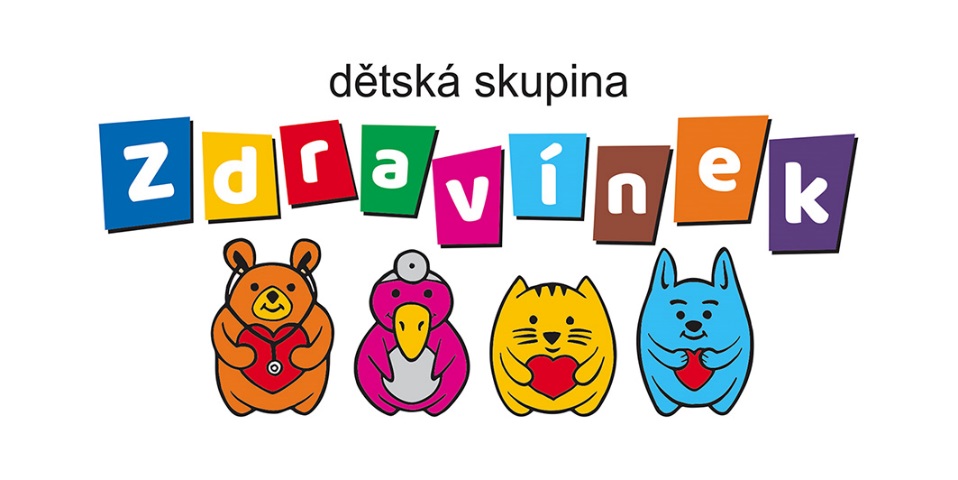 Účinnost dokumentu od: 15.03.2023Obsahčást I. úvodní ustanovení	3Čl. 1 Údaje o zařízení	3Čl. 2 Všeobecná ustanovení	4Čl. 3 Vnitřní pravidla se řídí	4část ii Režimové požadavky	5Čl. 4 Nástup dětí	5Čl. 5 Docházka dítěte do dětské skupiny	5Čl. 6 Režim dne	5Čl. 7 Pobyt venku	6Čl. 8 Odpočinek, spánek, relaxace	6Čl. 9 Stravování	6Čl. 10 Pitný režim	7Čl. 11 Ozdravná opatření a otužování	7Čl. 12 Způsob nakládání s prádlem	7Čl. 13  Úklid, dezinfekční režim a hygiena	8Čl. 14 Způsob manipulace a likvidace odpadů	8část III. Organizační požadavky	9Čl. 15 Organizace školního roku	9Čl. 16 Přijímací řízení a zápis dítěte	9Čl. 17 Spis dítěte	9Čl. 18 Úplata v dětské skupině	10Čl. 19 Stravné	10Čl. 20 Výbava pro děti do dětské skupiny	10Čl. 21 Společné aktivity a komunikace s rodiči	10Čl. 22 Úrazy a nehody v dětské skupině	11Čl. 23 Zacházení s majetkem dětské skupiny	11Čl. 24 Hračky	11část IV. hygienicko - protiepidemický režim	11Čl. 25 Způsob zajištění vhodného mikroklimatu	11Čl. 26 Zdravotní stav dítěte	12Čl. 27 Zásobování pitnou vodou	12část V. Závěrečná ustanovení	12Přílohy (změna příloh nevyžaduje revizi a změnu tohoto dokumentu)Příloha č. 1: Plán výchovy a péčePoužité zkratkyONP		Oblastní nemocnice Příbram, a.s.ESF	 	Evropský sociální fondOPZ 		Operační program ZaměstnanostDŘ		Dezinfekční řádOOPP		Osobní ochranné pracovní prostředkyOSPOD  	orgán sociálně-právní ochrany dětíPVP		Plán výchovy a péče část I.
úvodní ustanoveníČl. 1
Údaje o zařízeníZařízení péče o děti předškolního věku – Dětská skupina ZdravínekOblastní nemocnice Příbram a.s., Gen. R. Tesaříka 80, 261 01 PříbramIČ: 27085031, zastoupená MUDr. Stanislavem Holobradou, předsedou představenstva a Petrem Haladou, místopředsedou představenstva.Kapacita zařízení je 24 dětí.Dětská skupina Zdravínek je zařízení určené pro děti ve věku od jednoho roku do šesti let dítěte. Zřizovatelem je ONP. Dětská skupina je zařazena v programu Evropských sociálních fondů pro podporu zaměstnanosti. Splňuje všechna kritéria daná zákonem č. 247/2014 Sb., o poskytování služby péče o dítě v dětské skupině. Nachází se v areálu nemocnice, v prostorách které prošly v roce 2017/2018 kompletní rekonstrukcí a renovací. V současné době je kapacita stanovena na 24 míst. Služba je poskytována rodičům za částečnou úhradu, která je specifikována ve smlouvě s rodičem. Dětská skupina má k dispozici prostornou, světlou hernu, určenou pro děti daných věkových skupin, vybavenou hračkami, audiovizuální technikou a funkčním nábytkem. V prostorách se nachází dětská jídelna s kapacitou až 24 míst. K dispozici jsou i vysoké jídelní židle, určené pro stravování nejmenších dětí. Součástí zařízení je taktéž koupelna, toalety, sprchový kout a přebalovací pult. Dále šatna, kde má každé dítě svůj vyhrazený úložný prostor pro oblečení a obuv. Nachází se zde také kuchyňka, která slouží pro výdej stravy. Strava pro dětskou skupinu je zajištěna přímo ze stravovacího zařízení v areálu nemocnice.Ve vyhrazených prostorách se nachází tyto místnosti: 1. NP:vstupní hala a schodiště,kancelář pro personál vč. šatny místnost pro přípravu stravyskladúklidová místnost2. NP:šatna pro děti  místnost se sociálním zařízením pro děti a sprchovým koutem,místnost s přebalovacím pultem,místnost se sociálním zařízením pro personál,úklidová místnost, skladmístnost určená pro spaní a volnočasové aktivity, místnost určená pro stravování a volnočasové aktivity,Veškeré místnosti jsou vybaveny funkčním nábytkem, podlahové krytiny jsou z PVC či keramické dlažby a kusovými koberci. K vybavení dále patří elektrospotřebiče v místnosti pro přípravu stravy, PC v kanceláři pro personál a ve volnočasovém prostoru, interaktivní tabule.Počet pracovníků - pečujících osob (zaměstnanců ONP): 4-6vedoucí pracovník,chůva pro děti do zahájení povinné školní docházky,brigádníci.Vedlejší provozní a pomocné místnosti:2x úklidová místnost, místnost pro přípravu stravy,2x sklad,kancelář pro personál vč. šatnyvstupní hala a schodištěHygienické vybavení:5x dětské WC,5x dětská umyvadla,1x WC pro personál,1x umyvadlo pro personál,1x sprchový kout.Součástí zařízení je i dětské hřiště určené pro děti z Dětské skupiny Zdravínek.Čl. 2
Všeobecná ustanoveníVnitřní pravidla jsou soubor pravidel a opatření spojených se zajištěním hygienických požadavků na prostorové podmínky, vybavení, provoz, osvětlení, vytápění, mikroklimatické podmínky, zásobování vodou a úklid. Zohledňuje věkové a fyzické zvláštnosti dětí, podmínky jejich pohybové výchovy a otužování, režim stravování včetně pitného režimu.Čl. 3
Vnitřní pravidla se řídíVnitřní pravidla zařízení péče o děti – Dětská skupina Zdravínek, byl zpracovaný na základě závazných pravidel stanovených OPZ, ESF a dále dle zákonů v platném znění: zák. č. 247/2014 Sb., o poskytování služby péče o dítě v dětské skupině, zák. č. 185/2001 Sb., o odpadech,zák. č. 258/2000 Sb., o ochraně veřejného zdraví,vyhl. č. 410/2005 Sb., kterou se stanoví hygienické požadavky na prostory a provoz škol, předškolních zařízení a některých školských zařízení,vyhl. č. 137/2004 Sb., o hygienických požadavcích na stravovací služby a o zásadách osobní a provozní hygieny při činnostech epidemiologicky závažných,vyhl. č. 14/2005 Sb., o předškolních zařízeních,vyhl. č. 93/2016 Sb., katalog odpadů,nařízením vlády č. 495/2001 Sb., o poskytování osobních ochranných pracovních prostředků, mycích, čistících a dezinfekčních prostředků,nařízením vlády č. 361/2007 Sb., kterým se stanoví podmínky ochrany zdraví zaměstnanců při práci, ve znění pozdějších předpisůprovozní organizační řád stravovacího provozu ON Příbram, a.s.,MPO 025 Pracovní úraz - hlášení, evidence a zpracování.Toto zařízení je určeno pro děti, jejichž rodiče (jiné pečující osoby) splňují podmínky zaměstnanosti – jsou zaměstnaní nebo vykonávají podnikatelskou činnost, v případě nezaměstnanosti si zaměstnání aktivně hledají, nebo jsou zapojeni v procesu vzdělávání či rekvalifikace. Součástí vnitřních pravidel je dle zákonem stanovených podmínek zpracován plán výchovy a péče dětské skupiny.část ii
Režimové požadavkyČl. 4
Nástup dětíProvozní doba je stanovena od 06:00 do 18:00 hod., přičemž je stanovena provozní doba dopolední a to od 06:00 do 12:00 hod. a odpolední od 12:00 do 18:00 hod.Rodiče jsou povinni dovést dítě do třídy a osobně ho předat pečovatelce. Při vstupu dítěte do dětské skupiny je uplatňován individuálně přizpůsobený adaptační režim.Čl. 5
Docházka dítěte do dětské skupinyNepřítomnost dítěte v dětské skupině (nemoc a podobně) jsou rodiče povinni oznámit neprodleně. Předem známou nepřítomnost omlouvají rodiče předem. V případě, že dítě není odhlášené v den předpokládaného nástupu (do 7:30 hod.), rodiči je naúčtován pobyt dítěte v plné výši úplaty. Odchod v jinou, než obvyklou dobu je nutné rovněž ohlásit předem. Je nepřípustné, aby děti do dětské skupiny docházely samostatně, bez doprovodu rodičů nebo jiné pověřené osoby. Pokud nemohou rodiče dovést/vyzvedávat dítě v dětské skupině osobně, pověří tímto jinou osobu. Tato jiná pověřená osoba musí být uvedena ve spisu dítěte a je součástí smlouvy s rodičem, případně musí mít písemné zmocnění 
od rodičů.Zákonní zástupci jsou povinni si dítě vyzvednout tak, aby opustilo dětskou skupinu nejpozději v 18:00 hodin. Pokud si pověřená osoba nevyzvedne dítě ve stanovené době, pečovatelka provede následující: pokusí se zákonné nebo pověřené osoby telefonicky opakovaně kontaktovat (telefonicky informuje vedoucí dětské skupiny),uvědomí OSPOD.Docházka dítěte je evidována.Čl. 6
Režim dneRežim dne je z organizačních důvodů částečně stanoven, pečovatelky ho pružně přizpůsobují aktuálním potřebám dětí i podmínkám dětské skupiny jako celku, respektuje dobu příchodu a odchodu dětí, jejich věkové zvláštnosti, potřeby, biorytmus a náročnost prováděných činností. V dětské skupině je dostatečně dbáno na soukromí dětí.Spontánní hry probíhají od příchodu dětí do zařízení a prolínají se s činnostmi řízenými personálem ve vyváženém poměru, se zřetelem na věk dětí a individuální potřeby dětí. Možnost spontánní hry je dětem umožněna v době od jejich příchodu do začátku dopoledního programu a také po odpoledním odpočinku.Didakticky cílené činnosti probíhají v průběhu celého dne formou individuální, skupinové či kolektivní práce pečovatelek s dětmi, vycházejí z potřeby a zájmů dětí.Čl. 7
Pobyt venkuMinimálně 1 hodinu denně (dle počasí): dopoledne, případně i odpoledne po odpočinku do odchodu dětí domů. V letních měsících se činnosti přesouvají co nejvíce ven. Pobyt venku se neuskutečňuje při mrazu pod -10 °C, při silném větru, dešti a při inverzích.Prostory k pobytu venku: využíváme venkovní hřiště u přilehlé části budovy dětské skupiny.Při pobytu venku jsou prováděny řízené i spontánní činnosti:sezónní činnosti,pohybové činnosti,prvky sportovních her,turistika,poznávací činnosti.Čl. 8
Odpočinek, spánek, relaxaceVychází z individuálních potřeb dětí. Děti nemusí spát, mají možnost si do postýlek vzít svou oblíbenou hračku. Po individuální dohodě s rodiči nemusí být děti ukládány ke spánku, ale vždy bude přihlédnuto k momentální potřebě dítěte. Doba odpočinku je pravidelná a následuje v čase od 12:00 do 14:15 hod. Lehátka s lůžkovinami a pyžama jsou uloženy v úložných prostorách, které jsou dostatečně větrány.Čl. 9
StravováníStrava je ze smluvní kuchyně do zařízení distribuována 2x denně a zajišťována tabletovým systémem. Podávána je v prostoru určeném pro stravování dětí. Strava je složena z dopolední svačiny, oběda, odpolední svačiny.Při donesení stravy zaměstnanci dětské skupiny zkontrolují označení karty a diety. Před manipulací se stravou a jejím podáním je důsledně zajištěna důkladná hygiena rukou personálu i dětí. Děti se stravují u stolečku nebo jsou krmeny personálem v dětské jídelní židli, která je otírána po každém použití. Stolečky jsou vždy před stravováním otírány dezinfekčními ubrousky. Zbytky stravy se odesílají do kuchyně. Časový odstup mezi jídly nepřesahuje 3 hodiny.Teplota vydávaných jídel nesmí klesnout pod 60 °C, zbytky jsou odváženy denně. Strava je připravovaná podle hygienických norem, jídelníček stanoví nutriční terapeutka, dle receptur s dostatkem vitamínů, vlákniny a je pravidelně vyhodnocován spotřební koš.Teplota vydávaných jídel je ověřována měřením a zjištěná teplota se denně zaznamenává do provozního deníku.Jídlo je vydáváno personálem zařízení. Svojí skladbou odpovídá věkovým skupinám dětí. V případě individuálního stravování, kdy stravu donáší rodič dítěte, je zajištěno uchování, popř. ohřev a podávání stravy v souladu s požadavky ochrany zdraví dětí s vyloučením možného vzniku alimentárních onemocnění.Umělou výživu připravuje vždy personál, a to pouze z originálního obalu a dodržuje postup i dávkování dle uvedení výrobce. Pro přípravu se používá balená kojenecká voda. Výživa je připravována vždy čerstvá k okamžitému podání. Připravuje se do uzávěrem krytých a k tomu určených kojeneckých lahviček. Výživu a lahvičku se sterilní savičkou poskytnou vždy rodiče (zákonní zástupci). Počet lahviček a sterilních saviček musí odpovídat počtu dávek umělé výživy pro dítě (na každou dávku musí být použita nová lahvička se savičkou). Personál vždy překontroluje čistotu skleniček, případně vyvaří skleničky se savičkou v mikrovlnné troubě. Po použití se mechanicky očistí, omyjí pod tekoucí vodou a osuší. Místnost pro přípravu stravy musí být udržována v čistotě, po každé manipulaci s jídlem je kuchyňská linka a všechny odkládací plochy otírány a dezinfikovány.Čl. 10
Pitný režimDěti mají celý den k dispozici tekutiny v termo konvici. Za pitný režim zodpovídá personál, který zajišťuje dostatečnou hydrataci dětí a vede je ke zdravému pitnému režimu. Konvice jsou doplňovány vždy dle potřeby, nápoje se obměňují (ovocné čaje, ovocné šťávy, vitamínové nápoje, minerálky, vody apod.). Veškeré nápoje se připravují z balené kojenecké vody. Láhve na pití či hrnečky jsou individualizované a označené jménem dítěte. Je nutné dodržovat a dohlížet na individualizaci jednotlivých lahví a hrnečků.O mytí nádob k pitnému režimu se stará personál. Zdroj a kontrolu pitné vody pro ONP zajišťuje smluvně 1. SČV a kontrolu provádí Zdravotní ústav se sídlem v Ústí nad Labem, pracoviště Příbram.Čl. 11
Ozdravná opatření a otužováníotužování vzduchem, sluncem a v letních měsících vodoudostatečný pobyt venku, v teplých dnech využití co nejdelšího pobytu venku pravidelné větrání místnostizaměstnanci sledují vytápění prostor na přiměřenou teplotukontrola vhodného oblečení dětí v zařízení i mimo zařízenízhodnocujeme individuální potřeby a možnosti dítěte vzhledem ke zdravotnímu stavuČl. 12
Způsob nakládání s prádlemČisté prádlo je uloženo ve skladu, který je pro něj určený, čistý a pravidelně dezinfikován. Z prádelny se transportuje v ochranných obalech.Špinavé prádlo se třídí v místě použití, nepočítá se a ukládá se do obalů (modrých pytlů), které zabraňují kontaminaci okolí. Skladuje se v místnosti k tomu určené. Personál manipulující s použitým prádlem dodržuje zásady hygieny, včetně osobní hygieny. 
Při manipulaci s použitým prádlem používá OOPP.Úprava lůžkovin se provádí 1x denně vždy po spaní a výměna lůžkovin se provádí maximálně každých 21 dnů. V případě kontaminaci nebo dle potřeby se výměna provádí ihned. Pyžama mají děti vlastní. Lůžkoviny jsou individualizované.Dětské postýlky mají omyvatelný povrch a jsou individualizované. Otírají se 1x týdně.V dětské skupině jsou používané látkové ručníky dětí, které si rodiče dětí 1x týdně odnáší domů na vyprání. Ručníky jsou individualizované.Prádlo je odváženo dle potřeby pracovníky smluvní prádelny. Kontrolou řádné manipulace s prádlem je pověřena vedoucí zařízení.Čl. 13
 Úklid, dezinfekční režim a hygienaÚklid je zajištěn pracovníky úklidu ONP dle platných předpisů. Úklidové vozíky, dezinfekční prostředky a potřebné pomůcky pro dětskou skupinu jsou vyčleněny a uloženy v uzavřené úklidové místnosti. Zaměstnanci pracují podle předem schválených technologických postupů. Úklid se provádí běžnými detergenty a dezinfekčními přípravky schválenými dle platného dezinfekčního řádu ONP na vlhko. 2x ročně je prováděno umytí oken včetně rámů, umytí svítidel, celkový úklid všech prostor skupiny. Malování třídy 1x za dva roky nebo dle potřeby. Tepování koberce
2-3x za rok.Dezinfekční režim:Zaměstnanci se řídí DŘ ONP, je nutno respektovat zásadu střídání dezinfekčních přípravků k zabránění možného vzniku odolnosti mikrobů vůči přípravku dlouhodobě používanému. Interval střídání dezinfekčních prostředků je minimálně po jednom měsíci používání. Při práci je stanovena povinnost používat OOPP. Ředění dezinfekčních prostředků se provádí přesně podle příslušného návodu daného výrobce. Denně jsou dezinfikovány WC, umyvadla, nádoby na odpadky. Dětské nočníky jsou dezinfikovány ihned po použití. Dezinfekce hraček se provádí 1x týdně otřením, popř. naložením s následným oplachem pitnou vodou. Hračky, které děti dávají do úst, se dezinfikují 1x denně otřením, poté je proveden oplach pitnou vodou. Přebalovací pult je po použití dezinfikován. Ochranné masti na kůži jsou z originálního balení odebírané lékařskou lopatkou, která je vždy po použití likvidovaná jako biologický odpad. 1x měsíčně se dezinfekcí ošetřují erární kočárky. Personál dětské skupiny je proškolen na hygienu rukou. Na dezinfekci rukou používá přípravky určené DŘ ONP.Za dodržování dezinfekčního režimu zodpovídá: vedoucí skupiny.Zubní kartáčky dětí jsou individualizované, popsané a je zajištěno jejich bezpečné používání. Kartáčky jsou uloženy stranou bez volného dosahu dětí.Čl. 14
Způsob manipulace a likvidace odpadůOdpady se třídí a ukládají do příslušných obalů. Komunální odpad do černých pytlů, skleněné obaly se ukládají do zelených pytlů, plastové obaly do žlutých pytlů. V případě infekčního (nebezpečného) odpadu jsou použity červené pytle polepené štítkem s názvem zařízení, katalogovým číslem a druhem odpadu, dále názvem oddělení/útvaru, kde odpad vznikl a datem vzniku odpadu. Použité pleny se likvidují jako biologický odpad.Veškerý odpad je pracovníky úklidu odvážen na dle druhu odpadu vyhrazená místa v pracovní dny 1x denně.Tekutý odpad je odstraňován do výlevky v pomocné úklidové místnosti. část III.
Organizační požadavkyČl. 15
Organizace školního rokuProvoz dětské skupiny byl zahájen 1. 5. 2018.Provoz je zajištěn celoročně i v době školních prázdnin, mimo státních svátků. Plánované omezení nebo přerušení provozu oznámí rodičům vedoucí dětské skupiny nejméně 14 dní předem.Čl. 16
Přijímací řízení a zápis dítěteDítě se do dětské skupiny přijímá na základě žádosti rodičů podle následujících kritérií:alespoň jeden z rodičů dítěte splňuje podmínky zaměstnanosti, tj. rodič je zaměstnán nebo vykonává podnikatelskou činnost, v případě nezaměstnanosti si zaměstnání aktivně hledá anebo je zapojen v procesu vzdělávání či rekvalifikace, dítě je starší než jeden rok.Podle § 50 zák. 258/2000 Sb., o ochraně veřejného zdraví, stanoví specifickou podmínku přijetí dítěte do předškolního zařízení, kterou je doklad prokazující, že se dítě podrobilo stanoveným pravidelným očkováním, nebo že je proti nákaze imunní nebo se nemůže očkování podrobit pro trvalou kontraindikaci.Rozhodnutí o přijetí dítěte do dětské skupiny vydává výběrová komise dětské skupiny na základě aktuálně platných kritérií pro přijímání dětí do dětské skupiny.Rozhodnutí o přijetí platí na dobu neurčitou nejdéle však do zahájení školní docházky. S rodičem je sepsána smlouva.Děti nepřijaté do dětské skupiny se stávají náhradníky. V případě uvolnění místa v dětské skupině je toto místo nabídnuto dalšímu dítěti podle pořadí. Děti zaměstnanců ONP mají přednost při přijetí dítěte do dětské skupiny z důvodu zaměstnaneckého benefitu.Čl. 17
Spis dítěteVe spisu dítěte jsou uvedeny následující dokumenty:smlouva s rodičem včetně plné moci rodiče k vyzvednutí dítěte jinou osobou,čestné prohlášení a souhlas zákonného zástupce,vazba rodiče na trh práce,doklad o povinném očkování.Zdravotní stav dítěte a potvrzení o pravidelném očkování doplní do čestného prohlášení dětský lékař, a to před nástupem dítěte do dětské skupiny. Rodiče jsou povinni písemně nahlásit v dětské skupině každou změnu ve výše uvedených údajích (zejména místo trvalého pobytu, telefon a vazba na trh práce).Informace o dětech jsou využívány v souladu s uzavřenou smlouvou, čestným prohlášením a interními předpisy ONP.Čl. 18
Úplata v dětské skupiněÚplata za pobyt v dětské skupině je včetně stravného aktualizovaná vždy na webových stránkách ONP a dále je uvedena na informativní nástěnce Dětské skupiny Zdravínek.Hradí se nejpozději do 15. dne v měsíci v pokladně ONP, bezhotovostně na základě vystavené faktury, případně je provedena srážka ze mzdy rodiče zaměstnance ONP s jeho souhlasem. Opakované neuhrazení plateb je považováno za závažné porušení provozu Dětské skupiny Zdravínek ONP a může být i důvodem pro ukončení docházky dítěte do dětské skupiny.Výdaje za zájmové aktivity a jednorázové akce, které dětská skupina v průběhu roku nabízí, nejsou součástí úplaty za pobyt v dětské skupině. Tyto náklady hradí zákonný zástupce dítěte.Čl. 19
StravnéStravné za obědy se hradí současně s úplatou za pobyt v dětské skupině. Odhlašování obědů je nutné nejpozději v den nástupu do 07:30 hodin. Při odhlašování je třeba uvést alespoň předpokládaný termín od kdy, do kdy nebude strávník odebírat obědy. Čl. 20
Výbava pro děti do dětské skupinyRodiče převlékají děti v šatně do hracích kalhot nebo jiného oděvu a do uzavřených přezůvek. Z bezpečnostních důvodů je zakázáno dávat dětem pantofle jako přezůvky. Každé dítě by mělo mít náhradní oblečení, včetně spodního prádla. Jelikož je pobyt venku každodenní součástí našeho programu doporučujeme dát dětem vhodnou obuv a oblečení, u kterého nebude vadit případné ušpinění. V případě, že dítě používá pleny, jsou součástí výbavy dítěte.Rodiče (zákonní zástupci):odpovídají za to, co mají děti v šatních skříňkách, pečovatelky nejsou povinny kontrolovat obsah skříněk, zda neobsahují nebezpečné věci (ostré předměty, léky, apod.),plně odpovídají za oblečení a obutí svých dětí a za věci (šperky, knížky, hračky, potraviny), které si dítě bere s sebou do dětské skupiny (mohou např. zapříčinit úraz dítěte).Čl. 21
Společné aktivity a komunikace s rodičiSpolečné činnosti pro děti a rodiče probíhají během celého roku - např. vánoční besídka, besídka ke Dni matek, apod.Kontakt se všemi pečovatelkami je možný kdykoli během dne osobně, e-mailem nebo na telefonním čísle dětské skupiny. Veškeré informace pro rodiče jsou průběžně na vývěsce na chodbě a na webových stránkách nemocnice – dětské skupiny.Čl. 22
Úrazy a nehody v dětské skupiněVšechny děti v dětské skupině jsou pojištěny proti úrazům a nehodám v době pobytu dítěte v dětské skupině a při akcích dětskou skupinou organizovaných.Úrazem v dětské skupině je úraz, který se stal dítěti při výchově, vzdělávání a při činnostech, které s nimi přímo souvisejí. Úrazem v dětské skupině není ten, který se stal dítěti na cestě do zařízení a zpět! Každý i drobný úraz dítěte či zaměstnance zapíše pečovatelka do knihy úrazů, která je uložena na sjednaném místě. Kniha je dělena na knihu úrazů dětí a pracovní úrazy. Do knihy se píše i způsob ošetření, informuje se vedoucí dětské skupiny. Postupuje se dle interního předpisu MPO 025_Pracovní úraz - hlášení, evidence a zpracování. O každém úrazu dítěte bude rodič ihned informován.Za agendu a hlášení výskytu infekčního onemocnění, popř. mimořádných událostí (úraz) zodpovídá vedoucí zařízení: Čl. 23
Zacházení s majetkem dětské skupinyDěti jsou pečovatelkami/pracovníky dětské skupiny vedeny k ochraně majetku. V případě poškozování bude tato záležitost projednána s rodiči (zákonnými zástupci dítěte) a požadována oprava, náhrada škody v co nejkratším termínu.Čl. 24
HračkyUmožňujeme, ale nedoporučujeme, dětem přinášet si do dětské skupiny vlastní hračky. Tyto hračky musí být pro děti bezpečné, nesmí zapříčinit úraz dítěte a nesmí mít ostré hrany. Každou hračku, kterou si dítě do dětské skupiny přinese, musí schválit pečovatelka při příchodu dítěte do dětské skupiny. Dětská skupina nenese odpovědnost za případné poškození nebo ztrátu hračky. část IV.
hygienicko - protiepidemický režimVšechny provozní toky personálu, materiálu, zásobování i odpadů jsou zajištěny tak, aby nedocházelo ke křížení čistý \ špinavý provoz.Čl. 25
Způsob zajištění vhodného mikroklimatuPravidelné větrání, podle aktuálního stavu ovzduší:ráno před příchodem dětí do třídy intenzívní vyvětrání, v průběhu dne krátké, ale intenzívní větrání,během odpoledního odpočinku dětí.Teplota vzduchu: prostory určeny ke hře jsou vytápěny na 20 °C až 22 °C. Kontrolu teploty vzduchu zajišťují pečovatelky. Herna, šatna a toalety jsou vybaveny nástěnným teploměrem.Osvětlení: Herna je dostatečně osvětlena denním i umělým světlem. Čl. 26
Zdravotní stav dítěteDo dětské skupiny jsou přijímány pouze zdravé děti. Denně je při příjmu prováděn ranní filtr a veden pohovor s rodiči o zdravotním stavu jejich dětí. Vyskytne-li se u dítěte infekční onemocnění, jakákoli změna ve zdravotním stavu dítěte či jeho chování, rodiče tuto skutečnost neprodleně ohlásí. Zamlčování zdravotního stavu dítěte bude považováno za porušování vnitřní pravidla dětské skupiny. Při příznacích onemocnění dítěte v době pobytu v dětské skupině (trvalý kašel, bolesti břicha, průjem, zvracení, přetrvávající zelená rýma, červené spojivky očí a podobné příznaky, jsou příznaky nemoci, i když děti nemají teplotu) jsou rodiče telefonicky informováni a vyzváni k zajištění další zdravotní péče o dítě. Zákonní zástupci, alespoň jeden z nich, jsou povinni být dostupní po dobu pobytu dítěte v dětské skupině na telefonu uvedeném ve smlouvě a vyzvednutí dítěte z dětské skupiny zajistí do 60 minut od telefonního hovoru.Dětská skupina není na izolaci nemocného dítěte od kolektivu zařízena ani stavebně ani personálně, a proto v případě zjištění příznaku nemoci u dítěte okamžitě informujeme rodiče a požadujeme jeho vyzvednutí z kolektivu.  Děti nemocné se samy necítí dobře – běžný režim je pro ně zátěží a zároveň přenášejí infekci na další zdravé děti v kolektivu. Pokud bude rodič trvat na převzetí evidentně infekčně nemocného dítěte, budeme požadovat potvrzení od dětského lékaře dítěte o bezinfekčnosti.V případě, že dítě prodělalo infekční onemocnění, bude do dětské skupiny přijato pouze s potvrzením od dětského lékaře o bezinfekčnosti dítěte.Léky a léčebné prostředky (kapky, masti, léky) se v dětské skupině obvykle nepodávají.Čl. 27
Zásobování pitnou vodouVoda je odebírána z místního vodovodního řadu a pro nápoje je využívána voda balená, kojenecká.část V.
Závěrečná ustanoveníObsah vnitřních pravidel Dětské skupiny Zdravínek odpovídá výzvě na Podporu vybudování a provoz zařízení péče o děti předškolního věku pro podniky i veřejnost mimo hl. m. Prahu.Veškeré interní předpisy jsou všem zaměstnancům přístupny v informačním systému Doctis. Datum:Jméno:Podpis:Revizi předpisu provedl:10.03.2023Tereza PechováVedoucí dětské skupinyTereza Pechováv. r.Kontrola:10.03.2023Ing. Michaela KrálíčkováVedoucí personálního odboruMgr. Ivana Králíčková, DiS., MHAHlavní sestraMichaela KrálíčkováIvana Králíčkováv. r.Schválil:10.03.2023MUDr. Stanislav HolobradaPředseda představenstvaStanislav Holobradav. r.Zahájení provozu:6:00 hodinSpontánní hry dětí, úklid:6:00 – 8:35 hodinRanní cvičení, hygiena:8:35 – 8:45 hodinDopolední svačina, hygiena:8:45- 9:15  hodinDopolední program, příp. pobyt venku:9:15 – 11:15 hodinOběd:11:15 – 11:45 hodinHygiena, odpočinek:14:45 – 14:30 hodinOdpolední svačina:14:30 – 15:00 hodinOdpolední program, spontánní hry dětí, příp. pobyt venku:15:00 – 18:00 hodinUkončení provozu:18:00 hodin